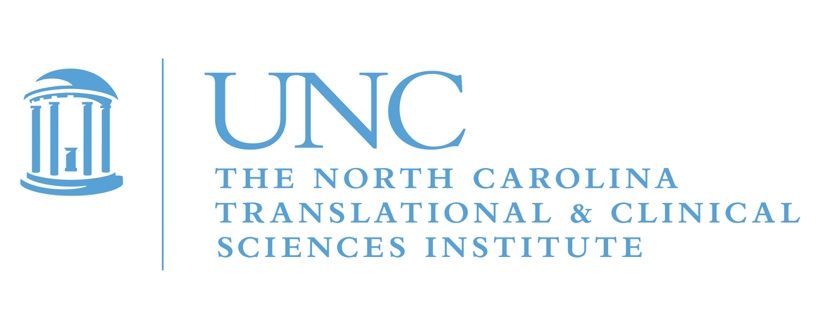 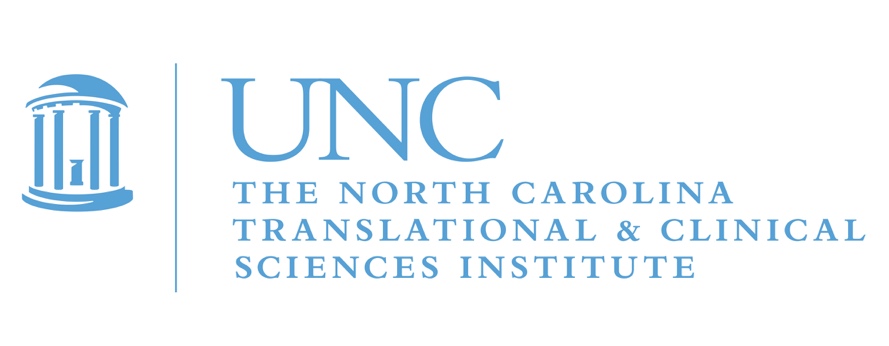 Newspapers__________________________www.nandomediacompany.comNews & Observer is a large newspaper organization that has local newspapers across the state under various names including Sun Times and Daily News. News & Observer has various advertising packages to reach different audiences. Their advertising is organized through a 3rd party called Nando MediaCirc. 89,500__________________________The Independentwww.indyweek.com/indyweek/AdvertiseWithUsadvertising@indyweek.com
(919) 286-1972Circ. 35,000__________________________Que Pasaraleigh.quepasanoticias.com/advertise-with-us/sales-inquiries
(919) 931-7543Circ. 25,000__________________________La Conexionwww.laconexionusa.com/mkit.asp
press@laconexionusa.com
(919) 832-1225Circ. 21,000__________________________Triangle Business Journal	advertise.bizjournals.com/brands/triangle
danehuffman@bizjournals.com
(919) 878-0010Circ. 9,000__________________________The Caroliniancaro.news
paul@caro.news
(919) 834-5558Circ. 14,000__________________________The Triangle Tribunetriangletribune.com 
bonitta.best@triangletribune.com
(919) 688-9408Circ. 10,800Newspapers__________________________Ashville Citizen Times solutions.citizen-times.com(828) 232-5916__________________________Sanford Heraldsanfordherald.com/adrates
dave@sanfordherald.com(919) 718-1259__________________________Winston Salem Journalads.journalnow.com/wsjournal-adportal/classified
myclassifiedad@wsjournal.comCirc. 15,000__________________________Fayetteville Observerfayobserver.com/mediakit
advertise@fayobserver.com
(910) 609-0657Circ. 15,000__________________________The Times Newsmediakit.gatehousemedia.com/Burlington_NC
(336) 227-0131Circ. 6,000__________________________Outer Banks Sentinelwww.obsentinel.comdonna@obsentinel.com(252) 489-8347Circ. 6,000__________________________Charlotte Observercharlotteobserver.com/advertiseadvertise@charlotteobserver.com(704) 358-5400Circ. 35,000__________________________Hickory Daily Recordads.hickoryrecord.com/nccommunity-adportal/classifiedclassified@hickoryrecord.com(828) 304-6999University Newspapers__________________________Daily Tar Heeldailytarheel.com/page/advertise
advertising@dailytarheel.com
(919) 962-1163 ext 2Circ. 30,000$50-$1,250__________________________The A&T Registerncat.edu/cahss/affiliated-programs/newspaper/index.html
theatregister@gmail.com
(336) 334-7700__________________________The Chronicledukechronicle.com/page/advertising
ads@dukechronicle.com(919) 684-3811Circ. 25,000- 50,000$150-$900__________________________Techniciantechnicianonline.com/advertiseadvertising@sma.ncsu.edu(919) 515-2411Circ. 26,000$50-$2,500__________________________Elon Newselonnewsnetwork.com/page/advertise
ennbusiness@elon.edu
(336) 278-7247Circ. 7,300$200-$600__________________________NC Centralcampusecho.com/printonline-advertising-dates-rates-sizescampusecho@nccu.edu(919) 530-7116Circ. 9,500
$50-$800University Newspapers__________________________East Carolinian theeastcarolinian.comsmaa@ecu.edu(252) 328-9245Circ. 29,00$40-$1,000__________________________The Appalachian theappalachianonline.com/advertise-with-usbusiness@theappalachianonline.com(828) 262-2157__________________________The Seahawkuncw.edu/studentmedia/ads.htmlads.uncw@gmail.com(910) 962-3789Circ. 15,700$10-$400__________________________Campbel Universitynews.campbell.edu/for-medianews@campbell.edu(910) 814-4357__________________________The Niner media.uncc.edu/media-marketingsmpads@uncc.edu(704) 687-7145Magazines__________________________Carolina Parentcarolinaparent.com/CP/About-Us/Advertise
advertising@carolinaparent.com(919) 956-2430
Freq. 6/yr__________________________Carolina Womancarolinawoman.com
articles@carolinawoman.com
(919) 960-5050Circ. 25,000
 Freq. 6/yr$257-$2,239__________________________Chapel Hill Magazinechapelhillmagazine.com/advertise
advertising@chapelhillmagazine.com(919) 933-1551Circ. 47,600
 Freq. 8/yr__________________________Durham Magazine durhammag.com/advertise
advertising@durhammag.com
(919) 933-1551Circ. 52,000
 Freq. 6/yr__________________________Raleigh Magazine raleighmag.com/advertise
alexi@raleighmag.com(919) 307-3047Circ. 30,000
 Freq. 12/yr__________________________Midtown Magazinemidtownmag.com/advertise
info@midtownmag.com
(919) 782-4710Circ. 140,000
 Freq. 6/yrMagazines __________________________Cary Magazine carymagazine.com/advertising
bzadeits@cherokeemediagroup.com
(919) 674-6020Circ. 25,000Freq. 6/yr$675-$2,500__________________________919 Magazine919magazine.com
sbsarvey@919magazine.com
(919) 864-7300__________________________Wake Living wakeliving.com
janet@whmags.com
(919) 870-1222Circ. 40,000Freq. 4/yr__________________________Triangle Style Magazinetrianglestyle.com
info@trianglestyle.com
(919) 633-9176
 Freq. 4/yr__________________________Skirtskirt.com/advertisesales@skirt.com(843) 958-0028Radio__________________________WPTF-680 AMwunc.orgdbrower@wunc.org(919) 445-9150[NPR]__________________________WPTF-680 AMwptf.comwptfnews@curtismedia.com(919) 878-1724__________________________iHeart Radionews.iheart.com/advertise1-844-289-7234I heart media is a large radio network including multiple stations around the triangle area. news.iheart.com/advertise1-844-289-7234Television__________________________UNC Center for Public TVunctv.orgviewer@unctv.org(919) 549-7000[PBS]__________________________Spectrum News Central NCtwcnews.comcentralncnews@charter.com(919) 882-4040[TWC]Circ. 500,000__________________________Spectrum Cablewww.spectrumreach.com/markets-maplynne.dallin@charter.com(919) 654-7679 or (919) 247-6984[TWC]__________________________WRAL-TV Channel 5wral.comassignmentdesk@wral.com(919) 821-8600[NBC]__________________________WTVD-TV Channel 11wtvd.comnews@abc11.com(919) 683-1111[ABC]__________________________CBS 17cbs17.comnewstips@wncn.com(919) 836-1717[CBS]__________________________WRDC-TV Channel 28myrdctv.comgm@raleighcw.com(919) 872-2854[Paramount]Other__________________________Chapel Hill Transittownofchapelhill.org/town-hall/departments-services/transit/advertise-with-cht
(919) 969-4900The advertiser (you) would be responsible for creating signage for the bus(es) we recommend The Print Stop & Copy Center
https://enterprises.unc.edu/printing/print-services/townofchapelhill.org/town-hall/departments-services/transit/advertise-with-cht
(919) 969-4900__________________________UNC School of Medicine Marketing med.unc.edu/www/about/administration
public-affairs-and-marketing/staffpdaniel@unch.unc.edu(919) 966-3904Aim to help school of medicine staff including researchers with logos, media, and news publications. med.unc.edu/www/about/administration
public-affairs-and-marketing/staffpdaniel@unch.unc.edu(919) 966-3904__________________________UNC Health Care Marketing news.unchealthcare.org/news-teamUNC Health Care’s national reputation for cutting-edge research, quality patient care and excellent training of young professionals generates considerable attention from the news media. All media requests for interviews, filming and information gathering are handled by UNC Health Care’s News Team.news.unchealthcare.org/news-team__________________________Carolina News Studio uncnews.unc.edu/carolina-news-studiorob_holliday@unc.edu
(919) 843-9875(919) 259-2193Offer high quality audio and video recording and broadcasting services to UNC-CH faculty and staffuncnews.unc.edu/carolina-news-studiorob_holliday@unc.edu
(919) 843-9875(919) 259-2193Free__________________________NC TraCS Bulletin Boards Submit an electronic version of the IRB-approved advertisement and the IRB #Send to Dottie Cheek at dot_cheek@med.unc.eduBulletin Boards (Locked Display Cases) are installed in the following locations in Memorial Hospital: -Memorial Basement – GI procedures waiting room.-Memorial 1st Floor – GI Medicine Clinic, Surgery Clinic. -Memorial 2nd Floor – Urology and Endovascular Clinic.Submit an electronic version of the IRB-approved advertisement and the IRB #Send to Dottie Cheek at dot_cheek@med.unc.edu__________________________UNC Hospital TV MonitorsSubmit an electronic version of the IRB-approved advertisement and the IRB #Send to Dottie Cheek at dot.cheek@med.unc.edu.   Submit a Word, PowerPoint or unlocked PDF version of the IRB-approved Flyer/Poster and NC TraCS can adjust to the Hospital’s size specifications. Include the IRB #.Submit an electronic version of the IRB-approved advertisement and the IRB #Send to Dottie Cheek at dot.cheek@med.unc.edu.   